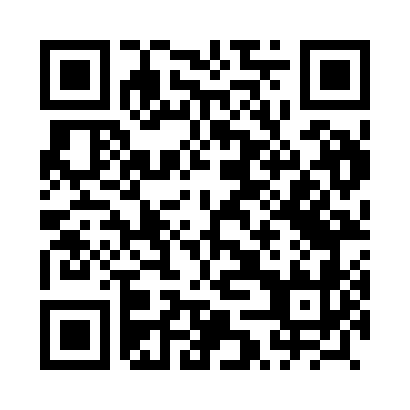 Prayer times for Wislok Gorny, PolandWed 1 May 2024 - Fri 31 May 2024High Latitude Method: Angle Based RulePrayer Calculation Method: Muslim World LeagueAsar Calculation Method: HanafiPrayer times provided by https://www.salahtimes.comDateDayFajrSunriseDhuhrAsrMaghribIsha1Wed2:535:1012:295:347:499:562Thu2:505:0812:295:357:519:593Fri2:475:0612:295:367:5210:014Sat2:445:0412:295:377:5410:045Sun2:415:0312:295:387:5510:076Mon2:385:0112:295:387:5710:097Tue2:355:0012:295:397:5810:128Wed2:324:5812:285:408:0010:159Thu2:294:5612:285:418:0110:1810Fri2:264:5512:285:428:0310:2011Sat2:234:5412:285:438:0410:2312Sun2:204:5212:285:448:0510:2613Mon2:174:5112:285:448:0710:2914Tue2:144:4912:285:458:0810:3115Wed2:124:4812:285:468:1010:3416Thu2:124:4712:285:478:1110:3717Fri2:114:4512:285:488:1210:3818Sat2:114:4412:285:488:1410:3819Sun2:104:4312:295:498:1510:3920Mon2:104:4212:295:508:1610:3921Tue2:104:4012:295:518:1710:4022Wed2:094:3912:295:518:1910:4123Thu2:094:3812:295:528:2010:4124Fri2:084:3712:295:538:2110:4225Sat2:084:3612:295:548:2210:4226Sun2:084:3512:295:548:2310:4327Mon2:074:3412:295:558:2510:4328Tue2:074:3412:295:568:2610:4429Wed2:074:3312:295:568:2710:4430Thu2:074:3212:305:578:2810:4531Fri2:064:3112:305:588:2910:45